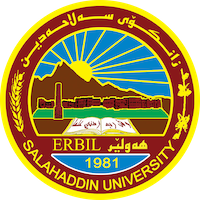 Academic Curriculum Vitae 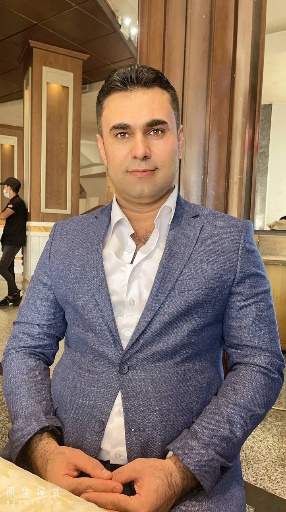 Personal Information: Full Name: Dr. Sangar Salih Ahmed Academic Title: Assistant ProfessorEmail: sangar.ahamd1@su.edu.krdMobile: +9647504616485Education:Employment:Assignments and Posts:Teaching experience:Teaching ActivitiesResearch and publicationsPublished articles, papers and researches:Pizo-catalytic desulfurization of model and real fuel samples over NiO/MnxOy nano-composite at room temperature: Mechanism and kinetic behind it 2023, Fuel 344, 128065Studying the mechanism and kinetics of fuel desulfurization using CexOy/NiOx piezo-catalysts as a new low-temperature method 2023, Scientific Reports 13 (1), 7574Evaluation of Gasoline Samples from Several Erbil Petrol Stations 2023, Zanco Journal of Pure and Applied Sciences 35 (2), 189-196How Is Photocatalytic Activity of TiO2 /In2 S3 /Cu and TiO2 /In2 S3 / Ag Nanocomposites under Visible Light? 2023, Journal of Nanostructures 13 (1), 48-58Simple synthesis of CeFeO3 nanostructures as an efficient visible-light-driven photocatalyst in degradation of Congo red dye: Mechanism investigation 2023, International Journal of Hydrogen Energy 48 (10), 3878-3892.Preparation and characterization of La1−xMn1− yO3 piezocatalyst for removing waste drug pollutants in wastewater under the piezo-catalyst effect 2022, Separation and Purification Technology 301, 121963.Magnetically-driven Ag/Fe3O4/graphene ternary nanocomposite as efficient photocatalyst for desulfurization of thiophene under visible-light irradiation 2021, International Journal of Hydrogen Energy 46 (38), 19913-19925Influence of Solvents on The separation of Water From The bitumen Emulsions Using Alginite 2021. ZJPAS (2021), 33(2);51-58 .Novel flower-like (Bi (Bi2S3) 9I3)2/3 nanostructure as efficient photocatalyst for photocatalytic desulfurization of benzothiophene under visible light irradiation 2021, Advanced Powder Technology, 32 (4), 1088-1098Hierarchical p-BiOI/n-BiPO4 heterojunction nanocomposite with enhanced visible-light photocatalytic desulfurization of thiophene under mild conditions 2021, International Journal of Hydrogen Energy 46 (9), 6547-6560Specification and Evaluation of Diesel Fuel used in Electricity Generation in Erbil 2020, Zanco Journal of Pure and Applied Sciences 32 (5), 92-105Novel flower‐like Sn–Cu and cactus‐like Sn–Ag nanocatalysts for photo catalytically removal of toxic pollutant 2020, Applied Organometallic Chemistry, 34 (8), e5652Alginite rock as effective demulsifier to separate water from various crude oil emulsions 2020, Colloids and Surfaces A: Physicochemical and Engineering Aspects 611, 1-8Kinetic and Thermodynamic Studies for Zeolites Synthesis, 2019, ZANCO Journal of Pure and Applied Sciences 31 (s4), 90-96Simple microwave synthesis of TiO2/NiS2 nanocomposite and TiO2/NiS2/Cu nanocomposite as an efficient visible driven photocatalyst, Ceramics International, Volume 45, Issue 11, 1 August 2019, 14167-14172 https://doi.org/10.1016/j.ceramint.2019.04.118Demulsification of water/crude oil emulsion using natural rock Alginite, Colloids and Surfaces A Physicochemical and Engineering Aspects 553:71-79, DOI: 10.1016/j.colsurfa.2018.05.031.A Natural Rock (Alginite) for Demulsification of Water/Bitumen Emulsions, Problems management, Part 1, ISBN 978-5-94211-723-8, 2015, Russia Comparison of Alginite with commercial Demulsifiers for splitting crude oil emulsions, Scientific Reports on Resource Issues, Volume 1, ISSN: 2190-555X, 2015, Germany Conferences and courses attendedA-Conferences1. International Forum - Contest ‘Topical Issues of Rational Use of Natural Resources, 22–24 April 2015, St. Petersburg, Russia Freiberg Research Forum "Innovative Resource Technologies / (Freiberger Forschungsforum / 66.BHT), 17–19 Juni 2015, Freiberg, Germany 67. Berg- und Hüttenmännischen Tag, 08–10 Juni 2016, Freiberg, GermanyInternational Conference on Applied Science, Energy and Environment (ICASEE-2018)7-8-9 April 2018, Erbil- Iraq1st National Conference of Safety and Security of Chemical, Biological, Radiological and Nuclear (CBRN) 2-3 March 2022, Kurdistan Region - IraqB. Posters Resource and Energy Challenges-Bridging the 50-year gap between medium- and long-term scenarios, 25–26 March 2015, Freiberg, Saxony, Germany International Conference & Exhibition (ICE), 3–6 April 2016, Barcelona, SpainC-Short courses:Chemical Asset Tracker (CAT) (Training) February 2-4, 2020 Istanbul-TurkeyChemical inventory management system (CMS) (Training for academic staff of the chemical store in Salahaddin University) 6 – 8 October 2019 – Erbil-Iraq.Health and Safety at Work for University Academics 29 - 30 April 2019 - ErbilCatalysis Chemometrics and Renewable Energy 23-26 April 2019- ErbilNanotechnology application in Chemistry 17-18 April 2019- ErbilMaterial Control &Accountability and CMS© Software Workshop Baghdad 24-26 September 2018 in Baghdad-Iraq.Oil, Gas, and Coal Geology, TU Bergakademie Freiberg, 09599 Freiberg, Germany (2016) Enhanced Oil Recovery, TU Bergakademie Freiberg, 09599 Freiberg, Germany (2014) International DAAD-GRI summer school, TU Bergakademie Freiberg, 09599 Freiberg, Germany (2015) An introduction to R for Geoscientists TU Bergakademie Freiberg, 09599 Freiberg, Germany (2015) Ground water Chemistry, TU Bergakademie Freiberg, 09599 Freiberg, Germany (2014) Mathematical modeling of solid fuel combustion and gasification, TU Bergakademie Freiberg, 09599 Freiberg, Germany (2015) Assessment-und Development Center for Doctoral Candidates, TU Bergakademie Freiberg, 09599 Freiberg, GermanyCompiling Academic Papers, TU Bergakademie Freiberg, 09599 Freiberg, Germany (2015)Managing Academic Presentations, TU Bergakademie Freiberg, 09599 Freiberg, Germany (2015)Grammar and Pronunciation for Scientific work, TU Bergakademie Freiberg, 09599 Freiberg, Germany (2015)Project management-successful planning of research and dissertation project, TU Bergakademie Freiberg, 09599 Freiberg, Germany (2015)Professional memberships From 2007 to date member in Kurdistan chemistry syndicate Professional Social Network Accounts:ORCID ID: 0000-0003-0991-2295Academic Profile: https://academics.su.edu.krd/sangar.ahmad1LinkedIn: https://www.linkedin.com/in/sangar-ahmed-552155278/ Scholar Account: https://scholar.google.com/citations?user=CxCpyjcAAAAJ&hl=enResearchGate: https://www.researchgate.net/profile/Sangar-Ahmed-3From- ToDegreeCollege-UniversityCountry2017PhD Degree in Petroleum ChemistryFaculty of Chemistry and Physics, Freiberg University of Mining and TechnologyGermany2008-2011Master’s Degree Industrial Chemistry, Department of ChemistryCollege of Science- University of SalahaddinIraq2003-2007B.Sc. Chemistry, Department of Chemistry, College of Science- University of SalahaddinIraq2016German language Certificate „Zertifikat Deutsch B1Freiberg University of Mining and TechnologyGermanyFrom- ToPost Department -College University2018 to dateHead of Chemistry DepartmentChemistry Department-College of ScienceSalahaddin University2021 to dateAssistant ProfessorChemistry Department-College of ScienceSalahaddin University2017 to 2021LectureChemistry Department-College of ScienceSalahaddin University2013-2017Scientific Assistant Institute of chemical technology, Faculty of Chemistry and PhysicsFreiberg University of Mining and Technology 2011-2013Assistant lecturerChemistry Department-College of ScienceSalahaddin University2011-2013Department decider Chemistry Department-College of ScienceSalahaddin University2007-2008 Assistant chemistryChemistry Department-College of ScienceSalahaddin UniversityFrom- ToSubject Stage-CollegeUniversity2021- to datePetrochemical Industry3rd-year students / Chemistry Department-College of ScienceSalahaddin University2021-2022Petroleum Fluid Properties2nd-year students / Petroleum Engineering and Mining Department-Faculty of EngineeringTishk International University2021-2022General Chemistry1st-year students / Biology Department-college pf Education- ShaqlawaSalahaddin University2019-2020Wastewater treatmentM.Sc student –Chemistry Department –College of Science Salahaddin University2019-2020Petroleum Science3rd-year student- Environmental DepartmentSalahaddin University2017- to datePetroleum Chemistry3rd-year students / Chemistry Department-College of ScienceSalahaddin University2012-2013Polymer4th-year students / Chemistry Department-College of ScienceKoya University2012-2013Organic Chemistry2nd-year students / Chemistry Department-College of ScienceKoya University2011-2013Petroleum Chemistry-Practical College of Science, University of SalahaddinSalahaddin University